Name of Journal: World Journal of PsychiatryManuscript NO: 85226Manuscript Type: ORIGINAL ARTICLERetrospective StudyNursing model of midwifery and postural and psychological interventions: Impact on maternal and fetal outcomes and negative emotions of primiparasGao P et al. Maternal and fetal outcomes and NE of primiparasPing Gao, Cai-Qiong Guo, Ma-Yu Chen, Hui-Ping ZhuangPing Gao, Cai-Qiong Guo, Ma-Yu Chen, Department of Obstetrics and Gynecology, Quanzhou Maternity and Child Healthcare Hospital, Quanzhou 362017, Fujian Province, ChinaPing Gao, School of Nursing, Fujian Medical University, Quanzhou 350108, Fujian Province, ChinaHui-Ping Zhuang, Department of Obstetrics and Gynecology, The 910th Hospital of the People's Liberation Army Joint Logistic Support Force, Quanzhou 362008, Fujian Province, ChinaAuthor contributions: Gao P contributed to the study conception and design, drafting manuscript, data analysis and interpretation; Gao P, Zhuang HP and Guo CQ contributed to the study conception, critical revision of article for important intellectual content; Gao P and Chen MY contributed to the study conception and design, critical revision of article for important intellectual content.Corresponding author: Hui-Ping Zhuang, MS, Department of Obstetrics and Gynecology, The 910th Hospital of the People's Liberation Army Joint Logistic Support Force, No. 180 Huayuan Road, Fengze District, Quanzhou 362008, Fujian Province, China. 15906017172@163.comReceived: May 11, 2023Revised: June 28, 2023Accepted: July 14, 2023Published online: August 19, 2023AbstractBACKGROUNDPrimiparas are usually at high risk of experiencing perinatal depression, which may cause prolonged labor, increased blood loss, and intensified pain, affecting maternal and fetal outcomes. Therefore, interventions are necessary to improve maternal and fetal outcomes and alleviate primiparas’ negative emotions (NEs).AIMTo discusses the impact of nursing responsibility in midwifery and postural and psychological interventions on maternal and fetal outcomes as well as primiparas’ NEs.METHODSAs participants, 115 primiparas admitted to Quanzhou Maternity and Child Healthcare Hospital between May 2020 and May 2022 were selected. Among them, 56 primiparas (control group, Con) were subjected to conventional midwifery and routine nursing. The remaining 59 (research group, Res) were subjected to the nursing model of midwifery and postural and psychological interventions. Both groups were comparatively analyzed from the perspectives of delivery mode (cesarean, natural, or forceps-assisted), maternal and fetal outcomes (uterine inertia, postpartum hemorrhage, placental abruption, neonatal pulmonary injury, and neonatal asphyxia), NEs (Hamilton Anxiety/Depression-rating Scale, HAMA/HAMD), labor duration, and nursing satisfaction.RESULTSThe Res exhibited a markedly higher natural delivery rate and nursing satisfaction than the Con. Additionally, the Res indicated a lower incidence of adverse events (e.g., uterine inertia, postpartum hemorrhage, placental abruption, neonatal lung injury, and neonatal asphyxia) and shortened duration of various stages of labor. It also showed statistically lower post-interventional HAMA and HAMD scores than the Con and pre-interventional values.CONCLUSIONThe nursing model of midwifery and postural and psychological interventions increase the natural delivery rate and reduce the duration of each labor stage. These are also conducive to improving maternal and fetal outcomes and mitigating primiparas’ NEs and thus deserve popularity in clinical practice.Key Words: Nursing model of midwifery; Postural intervention; Primipara; Maternal and fetal outcomes; Negative emotions©The Author(s) 2023. Published by Baishideng Publishing Group Inc. All rights reserved.Citation: Gao P, Guo CQ, Chen MY, Zhuang HP. Nursing model of midwifery and postural and psychological interventions: Impact on maternal and fetal outcomes and negative emotions of primiparas. World J Psychiatry 2023; 13(8): 543-550URL: https://www.wjgnet.com/2220-3206/full/v13/i8/543.htmDOI: https://dx.doi.org/10.5498/wjp.v13.i8.543Core Tip: Primiparas are at high risk for depression during the perinatal period, which can lead to prolonged labor, increased blood loss, and intensified pain that can affect maternal and fetal outcomes. Therefore, it is necessary to give relevant interventions to improve maternal and fetal outcomes and alleviate negative emotions in primiparas.INTRODUCTIONPrimiparas and multiparas are often at a high risk of experiencing perinatal depression because of the significant physical and psychological burdens they encounter[1]. As reported, the incidence of depression is higher among primiparas than multiparas[2,3]. Clinically, primiparas often develop negative emotions (NEs), such as fear and anxiety, due to severe labor pain caused by inexperience during delivery[4]. Owing to this, mothers may suffer from a lack of strength or improper exertion, leading to prolonged labor, increased blood loss, and intensified pain[5,6]. The type of delivery can also affect maternal and fetal outcomes, with mothers undergoing cesarean section (CS) facing a higher risk of complications[7]. Thus, this study intends to mitigate the NEs of primiparas and improve maternal and fetal outcomes by combining the appropriate nursing model with certain interventions. This study also contributes toward the prevention of maternal complications as well as management optimization during clinical application.Although routine midwifery and nursing aid primiparas, the quality across medical institutions may vary[8]. There is a need to improve the regulatory effect of routine nursing on maternal NEs[9]. Therefore, our research team adopted the care model of midwifery, a novel model of midwifery nurse practice that prioritizes the psychological and emotional state of mothers and is more humanized[10,11]. In the study on maternal care by Beecher et al[12], the improvement of maternal psychological quality under the midwifery responsibility system was demonstrated and its positive effect was affirmed. Besides, Wu et al[13] reported on the intervention of primary maternal care, pointing out that combining postural and breathing training under the original nursing model can effectively smoothen the delivery process and improve the outcomes of primiparas.Currently, there are insufficient studies on the clinical application of the care model of midwifery as well as postural and psychological interventions in primipara nursing management, which is this study’s focus. It explores and analyzes the same from the perspectives of delivery mode, maternal and fetal outcomes, NEs, labor duration, and nursing satisfaction. Its ultimate goal is to provide an effective clinical basis for the nursing management of primiparas and improve their delivery experience.MATERIALS AND METHODSStudy participantsThe study participants were 115 primiparas who visited the Quanzhou Maternity and Child Healthcare Hospital between May 2020 and May 2022. The control group (Con; n = 56) was subjected to conventional midwifery and routine nursing; the research group (Res; n = 59) was subjected to the nursing model of midwifery and postural and psychological interventions. Both groups had similar baseline (P > 0.05) and clinical comparability. The inclusion criteria were as follows: Primiparas with full-term pregnancy and normal pelvic diameter after measurement; single pregnancy, normal fetal presentation, and priority for a vaginal birth; no high-risk maternal complications during pregnancy or pregnancy complications; and normal mental state and verbal communication ability. The exclusion criteria were as follows: Malignancies or organ dysfunction; conditions like nuchal cord, premature rupture of membranes, and amniotic fluid volume abnormality; history of uterine surgery; premature birth or post-term pregnancy; abnormal coagulation function; and autoimmune deficiency.MethodsThe Con was subjected to conventional midwifery and routine nursing. After admission, the midwives on duty provided services, such as routine fetal heart monitoring, maternal skin cleaning, labor process observation, and health guidance. There was no postural intervention during the labor period. The parturient was allowed to choose a comfortable posture, and the midwife delivered the baby after the cervix was fully dilated. Routine nursing measures were also provided.The Res was subjected to the nursing model of midwifery and postural and psychological interventions. First, one-to-one nursing was provided to each primipara, and a private midwife was there to provide care and management throughout the process of labor preparation and delivery. This not only promoted mutual communication but also facilitated the collection of the primipara's information and the formulation and implementation of nursing strategies, thus improving the efficiency and experience of nursing. The main nursing and management provided by midwives included the following aspects: (1) Prenatal education: Midwives introduced perinatal knowledge to the parturients and informed them of the symptoms they may encounter during the perinatal period and the physiological process of delivery. Through videos and clinical demonstrations, mothers were instructed on pain relief in the first stage of labor through deep breathing, and proper force exertion in the second stage of labor to shorten the labor duration. Additionally, exchanges between multiparas and primiparas were arranged to impart childbirth experience to first-time mothers in order to strengthen their confidence; (2) Psychological intervention: By communicating with the parturients, the midwives evaluated the mothers’ potential concerns, depression, fear, and other NEs; they encouraged the mothers to express their worries and provided one-on-one psychological counseling based on the mothers’ personality traits and educational level. Furthermore, by enumerating the successful childbirth experiences of other parturients, the midwives enhanced the mothers’ confidence in childbirth and relieved their unhealthy psychology; (3) Postural intervention: During the first stage of labor, the parturients were guided to take a free position, with their attention diverted. For mothers with half engagement of non-engagement of fetal presenting part, they were suggested to walk while supporting the belly to speed up the delivery. If the uterine orifice opening was 1-2 cm and the fetus was found to be in an occipital posterior position, the mother was instructed to assume the contralateral prone position during pregnancy, depending on the specific fixed position during pregnancy. During the second stage of labor when the fetal head descended slowly, the mother was instructed to squat according to the maternal situation; (4) Nursing during labor: During labor, the midwife paid close attention to the physical and mental condition of the mother and relieved contraction-induced pain by helping her wipe sweat, massaging the lower abdomen, and expressing encouragement. At the same time, the progress of labor was closely observed. In the case of increased maternal blood loss, uterine contraction weakness, prolonged second labor, fetal distress, and other conditions, the doctor was immediately reported to take timely corresponding measures; and (5) Postpartum care: After the fetus was delivered and processed, it was sent to the mother in time to guide and help early suckling. The newborn was observed in the infant room for two hours and was timely sent back to its mother if there was no abnormality. The midwives also closely observed the vital signs, uterine contraction, and mental state of the postpartum women, especially the amount of postpartum vaginal bleeding, and offered timely interventions when necessary.Outcome measures(1) Mode of delivery. The delivery modes of both groups, including CS, natural delivery, and forceps-assisted delivery (FAD), were observed and recorded; (2) Maternal and fetal outcomes. The maternal and fetal outcomes were compared, including uterine inertia, postpartum hemorrhage, placental abruption, neonatal lung injury, and neonatal asphyxia; (3) NEs. Maternal NEs were evaluated using the Hamilton Anxiety/Depression-rating Scale (HAMA/HAMD)[14]. HAMA has 14 assessment items, and HAMD has 24 assessment items; each item of both is graded from 0 to 4, with higher scores indicating more serious anxiety or depression symptoms; (4) Duration of labor. The duration of each stage of labor was recorded for comparative analysis; and (5) Nursing satisfaction. Patients were asked to fill in the self-made nursing satisfaction questionnaire of our hospital (0-100 points) to understand their satisfaction with the nursing services. Higher scores are indicative of better satisfaction, with a score of > 80 points, 60-80 points, and < 60 points representing satisfactory, basically satisfactory, and unsatisfactory, respectively.Statistical processing and analysisThe number of cases/percentage (n, %) and the mean ± SEM were used to represent categorical and continuous variables, respectively. Among these, the χ2 test was used to compare categorical data, and the independent sample t-test compared the continuous variables between the groups. In this study, the SPSS18.0 software package was used for statistical analysis, and a minimum significance level of P < 0.05 was used throughout.RESULTSGeneral data of both groups Both study groups were comparable in terms of age, gestational age, body mass index, smoking history, drinking history, educational level, and other general data (P > 0.05) (Table 1).Delivery modes in both groupsAccording to the comparative analysis of the delivery modes (CS, natural delivery, and FAD), the Res had a higher natural delivery rate (P < 0.05), a lower CS rate (P < 0.05), and a comparable FAD rate than the Con (P > 0.05) (Table 2).Maternal and fetal outcomes in both groupsEvaluating and comparing the maternal and fetal outcomes, such as uterine inertia, postpartum hemorrhage, placental abruption, neonatal lung injury, and neonatal asphyxia indicated that the incidence of adverse maternal and fetal outcomes described above was statistically lower in the Res (P < 0.05) (Table 3).NEs of both groups The assessment of maternal anxiety and depression using the HAMA and HAMD revealed that both scale scores were similar in the two groups before the interventions, but they significantly declined after corresponding interventions (P < 0.05), with even lower scores in the Res compared to the Con (P < 0.05) (Figure 1).Labor duration in both groupsThe time spent in the first, second, and third stages of labor was markedly shorter in the Res than the Con (P < 0.05) (Figure 2).Patient satisfaction with nursing in both groupsPatient satisfaction with the care services was assessed using a self-developed nursing satisfaction questionnaire. The satisfaction of the Res was statistically higher compared to the Con (96.61% vs 82.14%, P < 0.05) (Table 4).DISCUSSIONLabor is a physiological process a mother undergoes to deliver an infant, which is accompanied by pain and pressure[15]. Providing scientific and reasonable care management for primiparas is therefore of great value to improve their birthing experience and delivery outcomes. The mode of delivery affects not only maternal and infant health, but also the success rate of breastfeeding[16]. Specifically, although CS is devoid of childbirth pain, it is riskier for maternal and infant health compared to normal delivery; it is associated with a higher risk of maternal mortality and postoperative complications[17,18]. The analysis of delivery modes in this study revealed that the Res had a markedly higher natural delivery rate, a lower CS rate, and a comparable FAD rate than the Con, suggesting that the adoption of the nursing model of midwifery along with postural and psychological interventions can significantly improve the natural delivery rate in primiparas. This may be attributed to the postural guidance provided to the Res, which reduced the oppression of the uterus and the friction caused by the rotation of the carcass, thus ensuring natural delivery[19]. Furthermore, the statistics of maternal and fetal outcomes showed that the incidence of adverse events, such as uterine inertia, postpartum hemorrhage, placental abruption, neonatal lung injury, and neonatal asphyxia, was markedly lower in the Res than in the Con. Thus, the nursing model of midwifery along with postural and psychological interventions is conducive to reducing adverse maternal and fetal outcomes. Considering the potential occurrence of the aforementioned adverse events, this novel nursing model pays close attention to these events and entails timely treatment of such conditions throughout the labor process and postpartum care; this explains the low incidence of adverse events in the Res[20]. In the research of Zhang et al[21], continuous midwifery services, which also integrate health education, psychological interventions, and labor and postpartum care, not only elevate the natural delivery rate of primiparas but also significantly improve maternal and fetal outcomes, similar to our findings.Primiparas are prone to anxiety, fear, and other NEs due to their lack of experience in childbirth; this can affect the progress of labor and the smooth delivery, making psychological interventions crucial[22]. In this study, the Res showed lower HAMA and HAMD scores than the Con after the interventions, indicating that the nursing model of midwifery along with postural and psychological interventions can significantly relieve anxiety, depression, and other NEs in primiparas. This may be related to the fact that the nursing model experienced by the Res included psychological interventions and the timely channelization of maternal NEs[23]. In terms of the labor process, the Con spent more time in the first, second, and third stages of labor than the Res, indicating that the labor process of primiparas is smoother when the nursing model of midwifery and postural and psychological interventions are adopted. In this study, the prenatal education in the nursing management model used in the Res provided primiparas with guidance on the possible problems and coping approaches during the labor process, which helps accelerate the progress of labor[24,25]. Finally, the evaluation of the nursing satisfaction questionnaire showed a satisfaction degree as high as 96.61% in the Res, demonstrating that the nursing model along with the interventions is more popular among first-time mothers and advantageous over the conventional model in clinical practice. Based on the one-to-one nursing model, this novel nursing model provides services, such as prenatal education, psychological and postural interventions, labor care, and postpartum care for primiparas to improve their delivery experience, thus enhancing care quality and nursing satisfaction.CONCLUSIONFor primiparas, the nursing model of midwifery and postural and psychological interventions effectively improves maternal and fetal outcomes. Consequently, maternal anxiety and depression are alleviated, the natural delivery rate and nursing satisfaction increased, and the progress of labor is promoted. Therefore, this technique deserves clinical promotion.ARTICLE HIGHLIGHTSResearch backgroundParturients are physically and psychologically burdened during the perinatal period, so both primiparas and multiparas are at higher risk of depression. In addition, the mode of delivery of primiparas has an impact on maternal and infant outcomes, and those given birth by cesarean section (CS) are at a higher risk of complications.Research motivationTo increase people’s awareness of perinatal maternal management and provide reference for clinical care optimization of parturients during the perinatal period.Research objectivesThis study aims to analyze the effects of midwifery responsibility nursing plus postural interventions on maternal and fetal outcomes and negative emotions (NEs) of primiparas.Research methodsIn this study, 59 primiparas in the research group were treated by midwifery responsibility nursing plus posture interventions, and 56 primiparas in the control group were given conventional midwifery and routine nursing. The two groups were comparatively analyzed in terms of the mode of delivery, maternal and infant outcomes, NEs (Hamilton Anxiety/Depression-rating Scale, HAMA/HAMD), duration of labor, and nursing satisfaction.Research resultsSignificantly higher natural delivery rate and nursing satisfaction, as well markedly lower CS and forceps delivery rates were determined in the research group compared with the control group; the research group also showed obviously lower incidence of uterine inertia, postpartum hemorrhage, placental abruption, neonatal lung injury, neonatal asphyxia and other events and shorter duration of each stage of labor than the control group; moreover, the HAMA and HAMD scores of the research group after intervention were significantly lower than those before treatment and in the control group.Research conclusionsMidwifery responsibility nursing plus postural interventions is beneficial to improve maternal and infant outcomes, relieve maternal NEs, increase the rate of spontaneous labor, and shorten the duration of natural labor.Research perspectivesThis study mainly analyzes the application value of midwifery responsibility nursing plus postural intervention program in the care management of primiparas, focusing on the exploration and analysis of maternal and infant outcomes and NEs, in an attempt to provide an effective clinical basis for the care management of primiparas and contribute to improving their childbirth experience.REFERENCES1 Nakamura Y, Okada T, Morikawa M, Yamauchi A, Sato M, Ando M, Ozaki N. Perinatal depression and anxiety of primipara is higher than that of multipara in Japanese women. Sci Rep 2020; 10: 17060 [PMID: 33051530 DOI: 10.1038/s41598-020-74088-8]2 Barnes J, Theule J. Maternal depression and infant attachment security: A meta-analysis. Infant Ment Health J 2019; 40: 817-834 [PMID: 31415711 DOI: 10.1002/imhj.21812]3 Shi P, Ren H, Li H, Dai Q. Maternal depression and suicide at immediate prenatal and early postpartum periods and psychosocial risk factors. Psychiatry Res 2018; 261: 298-306 [PMID: 29331710 DOI: 10.1016/j.psychres.2017.12.085]4 Whitley J, Wouk K, Bauer AE, Grewen K, Gottfredson NC, Meltzer-Brody S, Propper C, Mills-Koonce R, Pearson B, Stuebe A. Oxytocin during breastfeeding and maternal mood symptoms. Psychoneuroendocrinology 2020; 113: 104581 [PMID: 31911347 DOI: 10.1016/j.psyneuen.2019.104581]5 Tabatabaeichehr M, Mortazavi H. The Effectiveness of Aromatherapy in the Management of Labor Pain and Anxiety: A Systematic Review. Ethiop J Health Sci 2020; 30: 449-458 [PMID: 32874088 DOI: 10.4314/ejhs.v30i3.16]6 Cavalcanti ACV, Henrique AJ, Brasil CM, Gabrielloni MC, Barbieri M. Complementary therapies in labor: randomized clinical trial. Rev Gaucha Enferm 2019; 40: e20190026 [PMID: 31553374 DOI: 10.1590/1983-1447.2019.20190026]7 Netsi E, Pearson RM, Murray L, Cooper P, Craske MG, Stein A. Association of Persistent and Severe Postnatal Depression With Child Outcomes. JAMA Psychiatry 2018; 75: 247-253 [PMID: 29387878 DOI: 10.1001/jamapsychiatry.2017.4363]8 Guzha BT, Magwali TL, Mateveke B, Chirehwa M, Nyandoro G, Munjanja SP. Assessment of quality of obstetric care in Zimbabwe using the standard primipara. BMC Pregnancy Childbirth 2018; 18: 205 [PMID: 29866069 DOI: 10.1186/s12884-018-1863-5]9 Waldrop J, Baker M, Salomon R, Moreton E. Parenting Interventions and Secondary Outcomes Related to Maternal Mental Health: A Systematic Review. Matern Child Health J 2021; 25: 870-880 [PMID: 33905064 DOI: 10.1007/s10995-021-03130-6]10 Brundell K, Vasilevski V, Sweet L. Australian maternity care, considering risk and supporting safety: A scoping review. Midwifery 2022; 112: 103408 [PMID: 35779321 DOI: 10.1016/j.midw.2022.103408]11 Bernstein SL. Respectful Maternity Care. MCN Am J Matern Child Nurs 2022; 47: 227 [PMID: 35749767 DOI: 10.1097/NMC.0000000000000828]12 Beecher C, Greene R, O'Dwyer L, Ryan E, White M, Beattie M, Devane D. Measuring women's experiences of maternity care: A systematic review of self-report survey instruments. Women Birth 2021; 34: 231-241 [PMID: 32522442 DOI: 10.1016/j.wombi.2020.05.002]13 Wu C, Ge Y, Zhang X, Du Y, He S, Ji Z, Lang H. The combined effects of Lamaze breathing training and nursing intervention on the delivery in primipara: A PRISMA systematic review meta-analysis. Medicine (Baltimore) 2021; 100: e23920 [PMID: 33530192 DOI: 10.1097/MD.0000000000023920]14 Meng J, Du J, Diao X, Zou Y. Effects of an evidence-based nursing intervention on prevention of anxiety and depression in the postpartum period. Stress Health 2022; 38: 435-442 [PMID: 34633141 DOI: 10.1002/smi.3104]15 Oyarzabal EA, Seuferling B, Babbar S, Lawton-O'Boyle S, Babbar S. Mind-Body Techniques in Pregnancy and Postpartum. Clin Obstet Gynecol 2021; 64: 683-703 [PMID: 34162789 DOI: 10.1097/GRF.0000000000000641]16 Hobbs AJ, Mannion CA, McDonald SW, Brockway M, Tough SC. The impact of caesarean section on breastfeeding initiation, duration and difficulties in the first four months postpartum. BMC Pregnancy Childbirth 2016; 16: 90 [PMID: 27118118 DOI: 10.1186/s12884-016-0876-1]17 Wang J, Lu X, Wang C, Li X. The effectiveness of delivery ball use versus conventional nursing care during delivery of primiparae. Pak J Med Sci 2020; 36: 550-554 [PMID: 32292469 DOI: 10.12669/pjms.36.3.1440]18 Zandvakili F, Rezaie M, Shahoei R, Roshani D. Maternal Outcomes Associated with Caesarean versus Vaginal Delivery. J Clin Diagn Res 2017; 11: QC01-QC04 [PMID: 28892978 DOI: 10.7860/JCDR/2017/24891.10239]19 Budin WC. Making a difference with evidence. J Perinat Educ 2010; 19: 1-3 [PMID: 21170179 DOI: 10.1624/105812410X514369]20 Yang J, Armson BA, Attenborough R, Carson GD, da Silva O, Heaman M, Janssen P, Murphy PA, Pasquier JC, Sauve R, Von Dadelszen P, Walker M, Lee SK; Canadian Mode of Delivery Study Group. Survey of Mode of Delivery and Maternal and Perinatal Outcomes in Canada. J Obstet Gynaecol Can 2022; 44: 960-971 [PMID: 35595024 DOI: 10.1016/j.jogc.2022.04.017]21 Zhang Y, Xu K, Gong L, Sun Y, Ren F. The effect of continuous midwifery services on the delivery mode, labor progress, and nursing satisfaction of primiparas during natural deliveries. Am J Transl Res 2021; 13: 7249-7255 [PMID: 34306489]22 Jepsen I, Juul S, Foureur MJ, Sørensen EE, Nohr EA. Labour outcomes in caseload midwifery and standard care: a register-based cohort study. BMC Pregnancy Childbirth 2018; 18: 481 [PMID: 30522453 DOI: 10.1186/s12884-018-2090-9]23 Fan W, Wang L, Zhang L, Liu X, Meng Z. Analysis of the Influence of Midwife Led Antenatal Clinic on the Delivery Outcomes of Primipara under the Evaluation of Medical Data. Comput Math Methods Med 2022; 2022: 7454258 [PMID: 36267319 DOI: 10.1155/2022/7454258]24 Crowther S, MacIver E, Lau A. Policy, evidence and practice for post-birth care plans: a scoping review. BMC Pregnancy Childbirth 2019; 19: 137 [PMID: 31023255 DOI: 10.1186/s12884-019-2274-y]25 Simpson M, Catling C. Understanding psychological traumatic birth experiences: A literature review. Women Birth 2016; 29: 203-207 [PMID: 26563636 DOI: 10.1016/j.wombi.2015.10.009]FootnotesInstitutional review board statement: The study was reviewed and approved by the Quanzhou Maternity and Child Healthcare Hospital Institutional Review Board.Informed consent statement: All study participants, or their legal guardian, provided informed written consent prior to study enrollment.Conflict-of-interest statement: The authors declare no competing interests.Data sharing statement: No additional data are available.Open-Access: This article is an open-access article that was selected by an in-house editor and fully peer-reviewed by external reviewers. It is distributed in accordance with the Creative Commons Attribution NonCommercial (CC BY-NC 4.0) license, which permits others to distribute, remix, adapt, build upon this work non-commercially, and license their derivative works on different terms, provided the original work is properly cited and the use is non-commercial. See: https://creativecommons.org/Licenses/by-nc/4.0/Provenance and peer review: Unsolicited article; Externally peer reviewed.Peer-review model: Single blindPeer-review started: May 11, 2023First decision: May 31, 2023Article in press: July 14, 2023Specialty type: PsychiatryCountry/Territory of origin: ChinaPeer-review report’s scientific quality classificationGrade A (Excellent): 0Grade B (Very good): BGrade C (Good): CGrade D (Fair): 0Grade E (Poor): 0P-Reviewer: Kathirvel N, Singapore; Newson JJ, United States S-Editor: Fan JR L-Editor: A P-Editor: Chen YXFigure Legends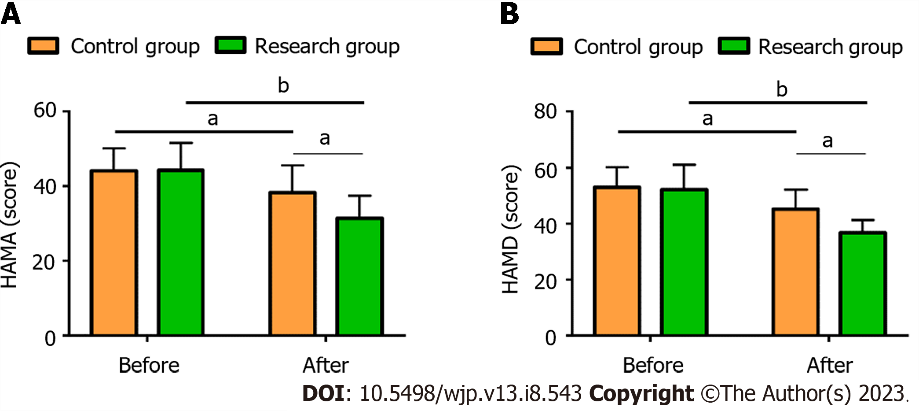 Figure 1 Hamilton anxiety/depression-rating scale scores. A: Hamilton anxiety before and after intervention; B: Hamilton depression before and after intervention. aP < 0.05, bP < 0.01. HAMA: Hamilton anxiety; HAMD: Hamilton depression.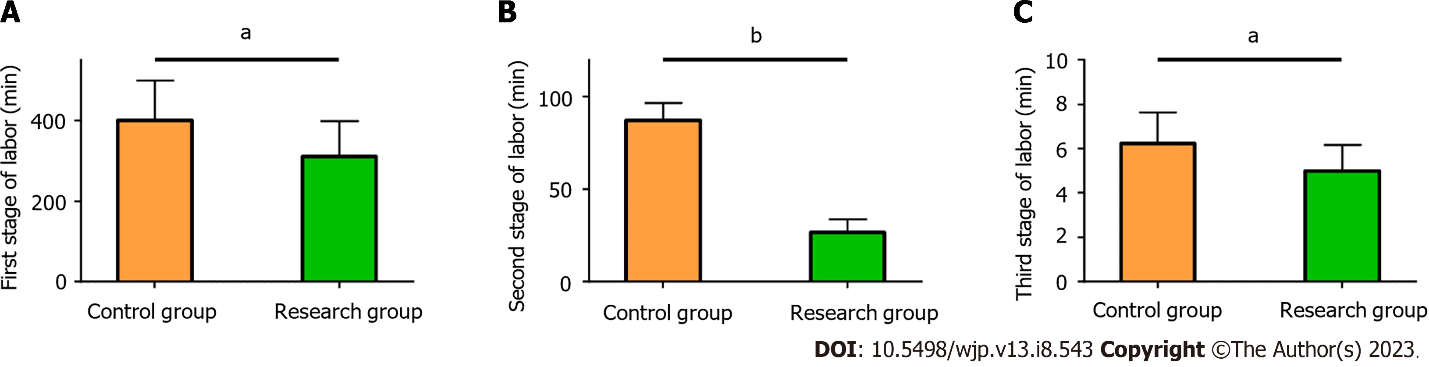 Figure 2 Duration of each stage of labor. A: Duration of the first stage of labor in both groups; B: Duration of the second stage of labor in both groups; C: Duration of the third stage of labor in both groups. aP < 0.05, bP < 0.01.Table 1 General data of both groups of primiparasBMI: Body mass index.Table 2 Delivery modes of both groups, n (%)Table 3 Maternal and fetal outcomes of both groups, n (%)Table 4 Patient satisfaction with nursing in both groups, n (%)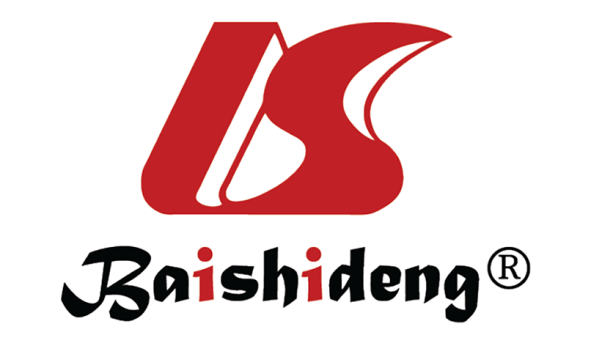 Published by Baishideng Publishing Group Inc7041 Koll Center Parkway, Suite 160, Pleasanton, CA 94566, USATelephone: +19253991568Email: bpgoffice@wjgnet.comHelp Desk: https://www.f6publishing.com/helpdeskhttps://www.wjgnet.com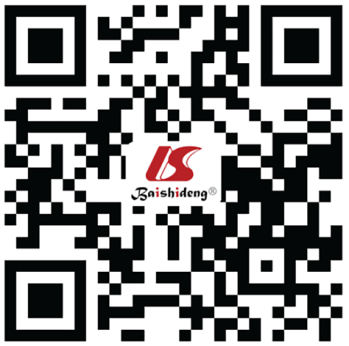 © 2023 Baishideng Publishing Group Inc. All rights reserved.FactorsControl group (n = 56)Research group (n = 59) χ2/tP valueAge (years)26.80 ± 7.2328.46 ± 7.201.2330.220Gestational age (weeks)37.71 ± 1.5837.90 ± 1.770.6060.546BMI (kg/m2)22.85 ± 2.9522.70 ± 3.210.2610.795History of smoking (yes/no)14/4211/480.6820.409History of alcoholism (yes/no)10/4616/431.4080.235Educational level (primary school or junior high school/senior high school/junior college and above)17/26/1318/30/110.4030.818CategoriesControl group (n = 56)Research group (n = 59) χ2 valueP valueCesarean section28 (50.00)4 (6.78)26.723< 0.001Natural delivery24 (42.86)53 (89.83)28.653< 0.001Forceps-assisted delivery4 (7.14)2 (3.39)0.8180.366CategoriesControl group (n = 56)Research group (n = 59) χ2 valueP valueUterine inertia17 (30.36)7 (11.86)5.9500.015Postpartum hemorrhage6 (10.71)1 (1.69)4.0890.043Placental abruption5 (8.93)0 (0.00)5.5070.019Neonatal lung injury6 (10.71)1 (1.69)4.0890.043Neonatal asphyxia4 (7.14)0 (0.00)4.3660.037CategoriesControl group (n = 56)Research group (n = 59) χ2 valueP valueSatisfactory17 (30.36)36 (61.02)--Basically satisfactory29 (51.79)21 (35.59)--Unsatisfactory10 (17.86)2 (3.39)--Satisfaction46 (82.14)57 (96.61)6.4340.011